Представляем Вашему вниманию обзор еженедельной газетынаучных сообществ  «ПОИСК» и  газеты  СО РАН «Наука в Сибири»     «ПОИСК» - газета для профессионалов в области научной и преподавательской деятельности, информационных технологий, а так же специалистов по управлению в сфере науки и образования. Учредители газеты - Российская академия наук и издательство «ПОИСК».       Газета  публикует новости из научно-исследовательских институтов и вузов России и мира, материалы об актуальных проблемах научно-образовательного сообщества, мнения авторитетных лиц и руководителей в области фундаментальной и прикладной науки, образования и специалистов по управлению в этих сферах, рассказы об ученых и научных коллективах, дайджест наиболее авторитетных международных научных журналов.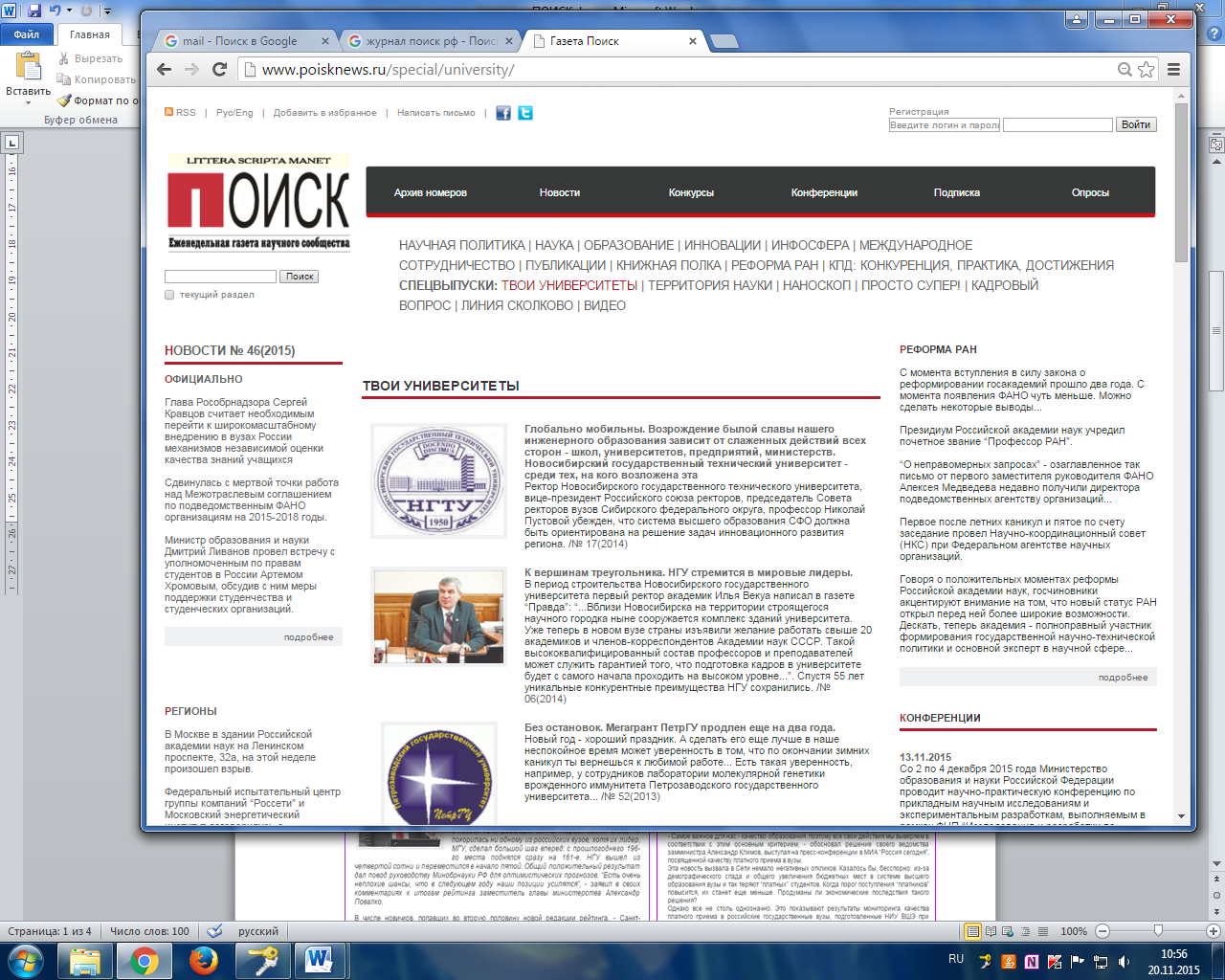 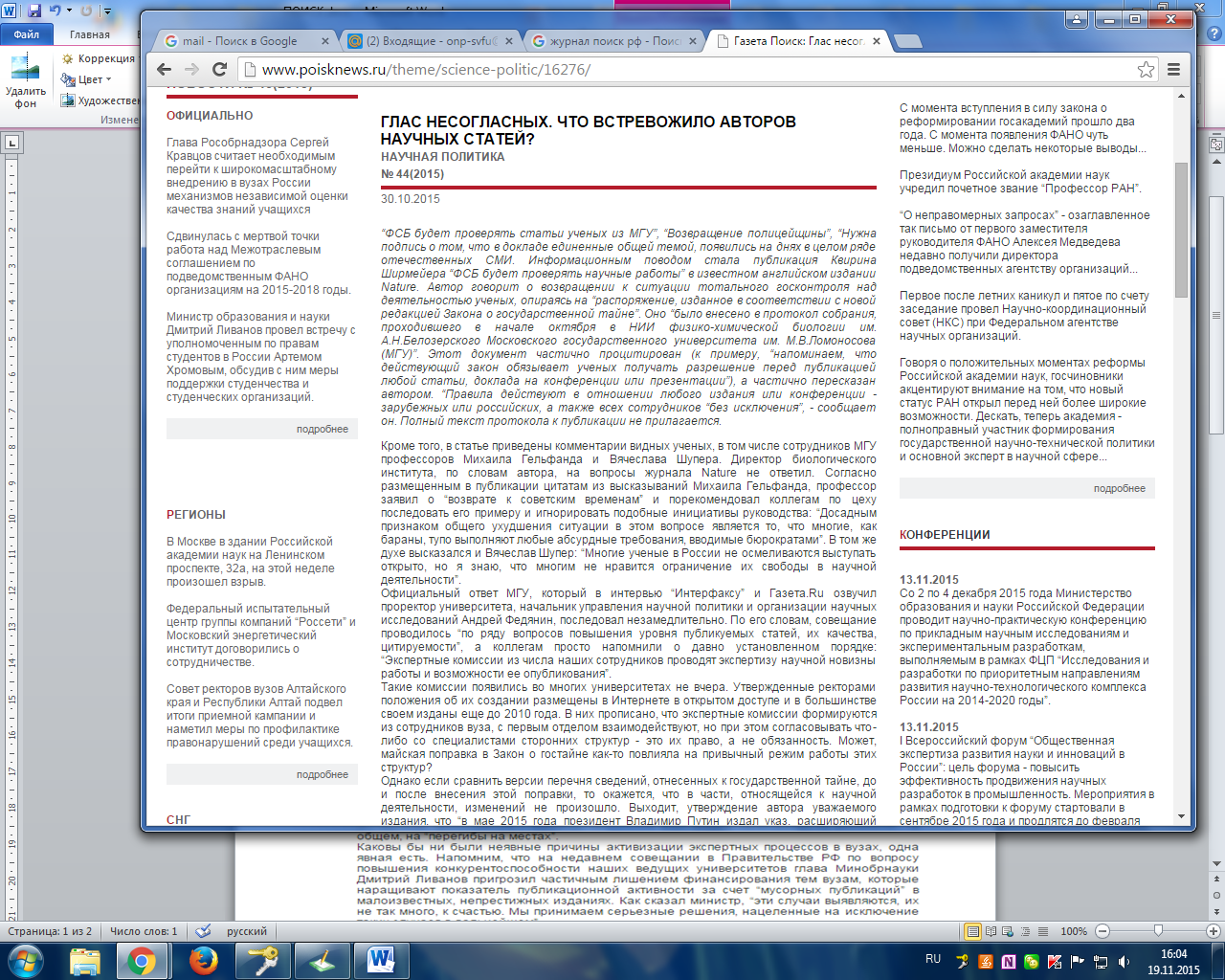 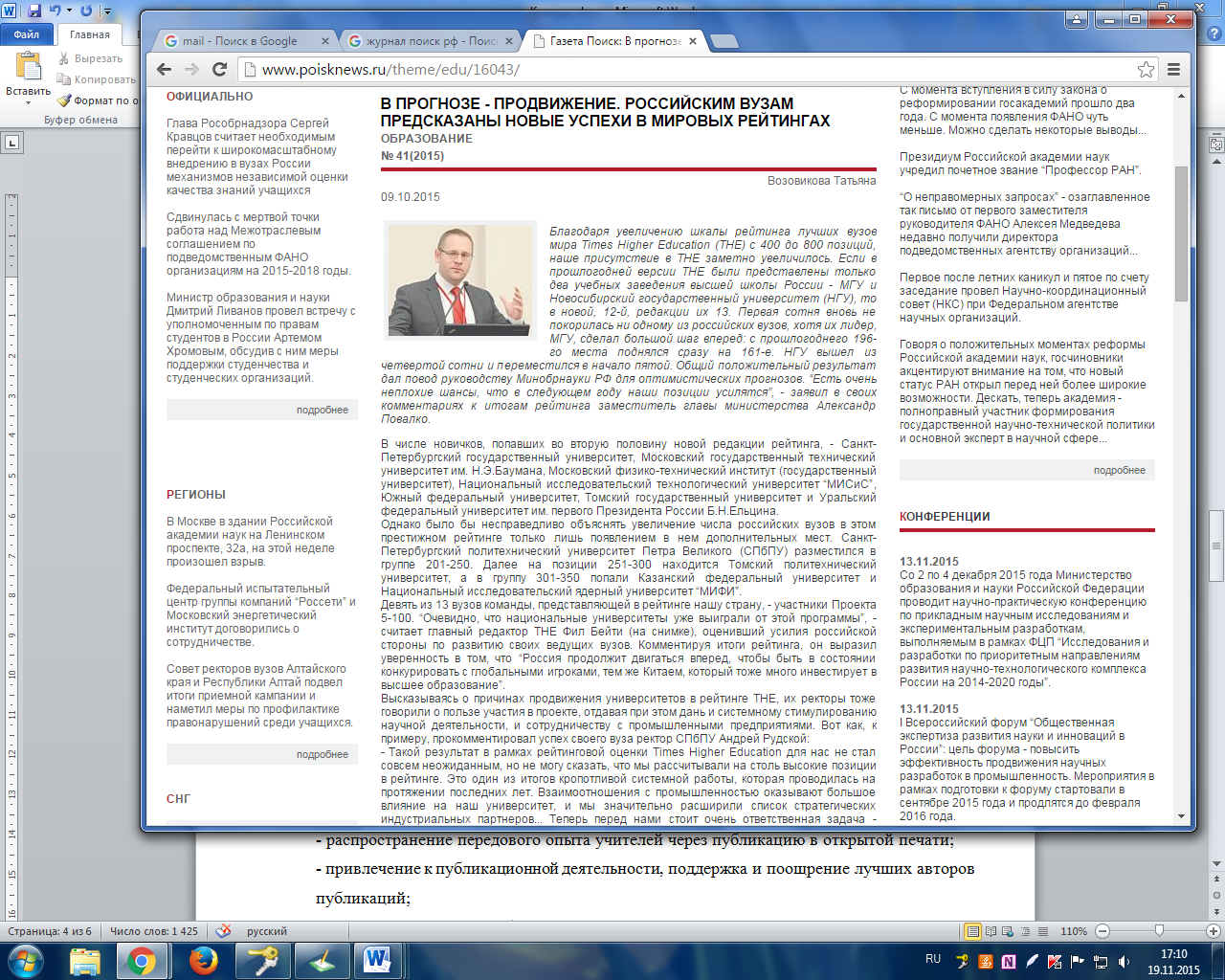 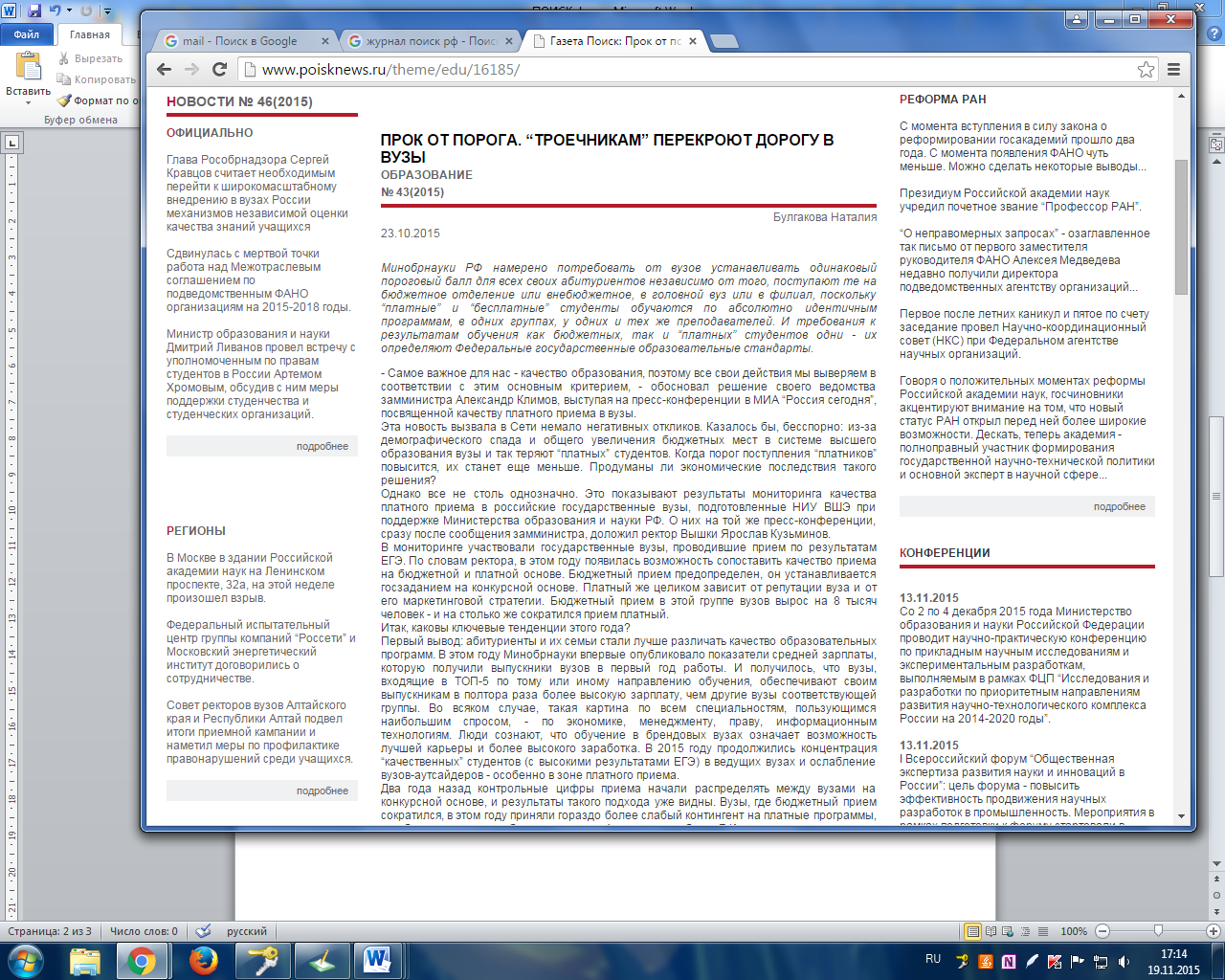                                наука                            образование                          инновации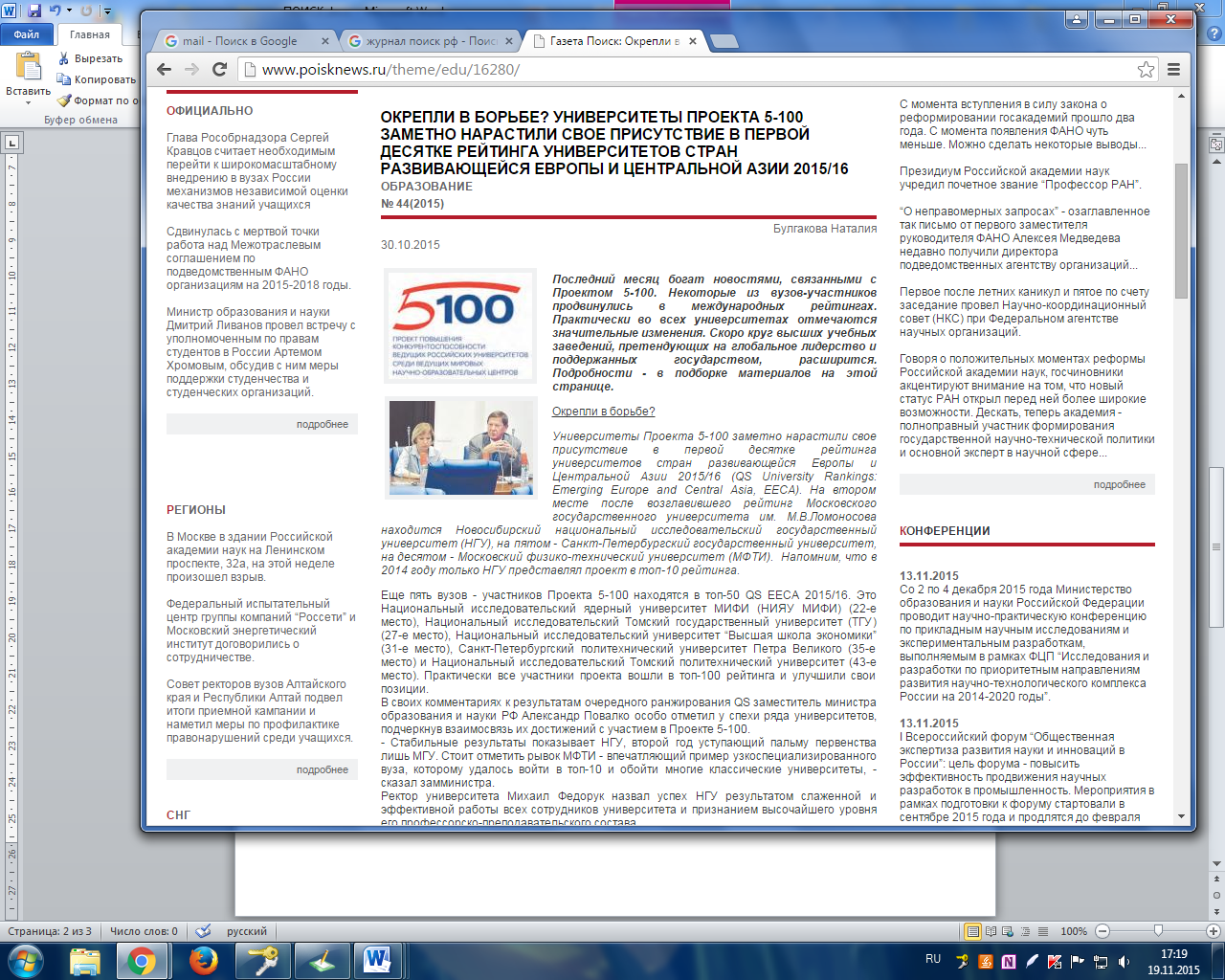 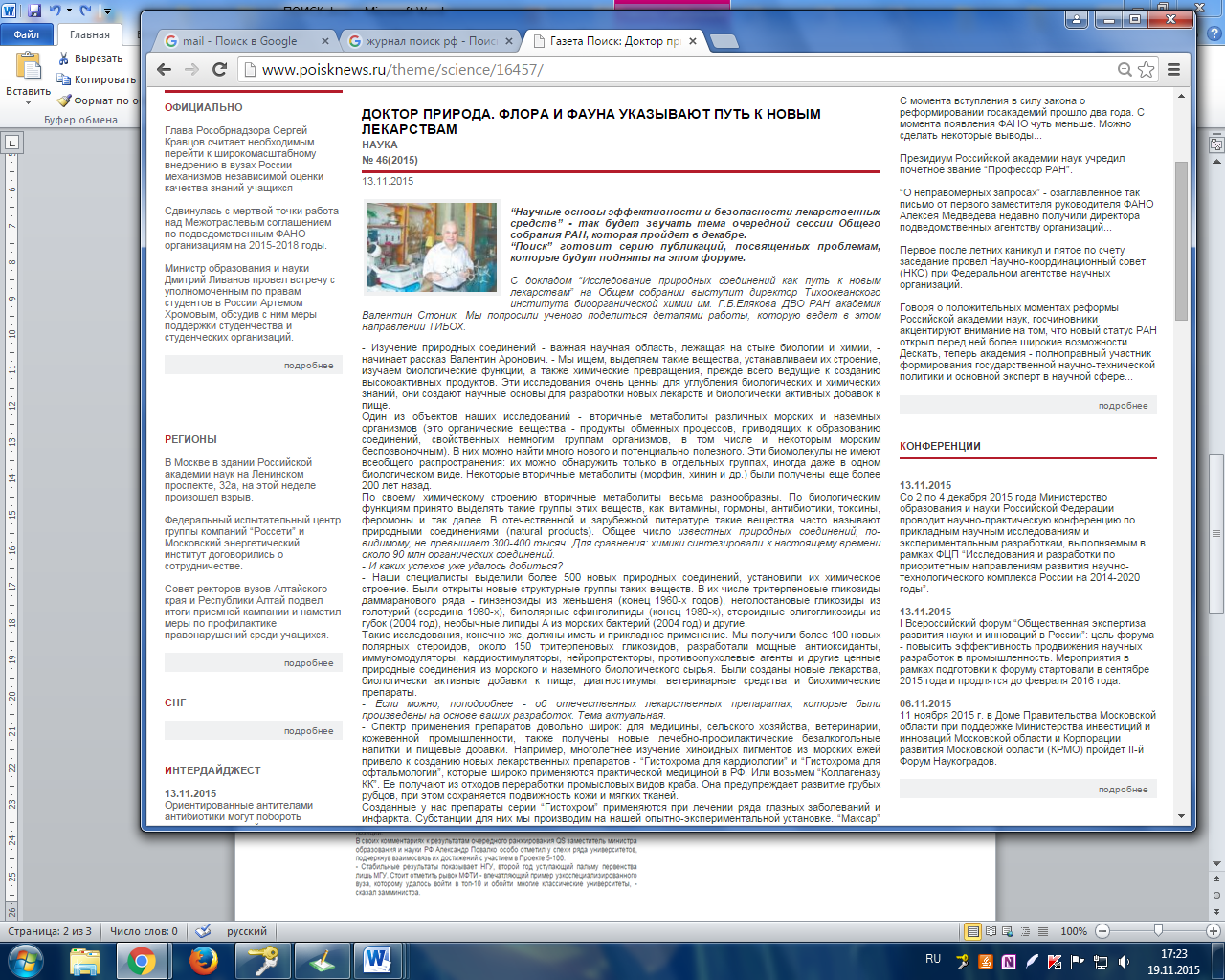 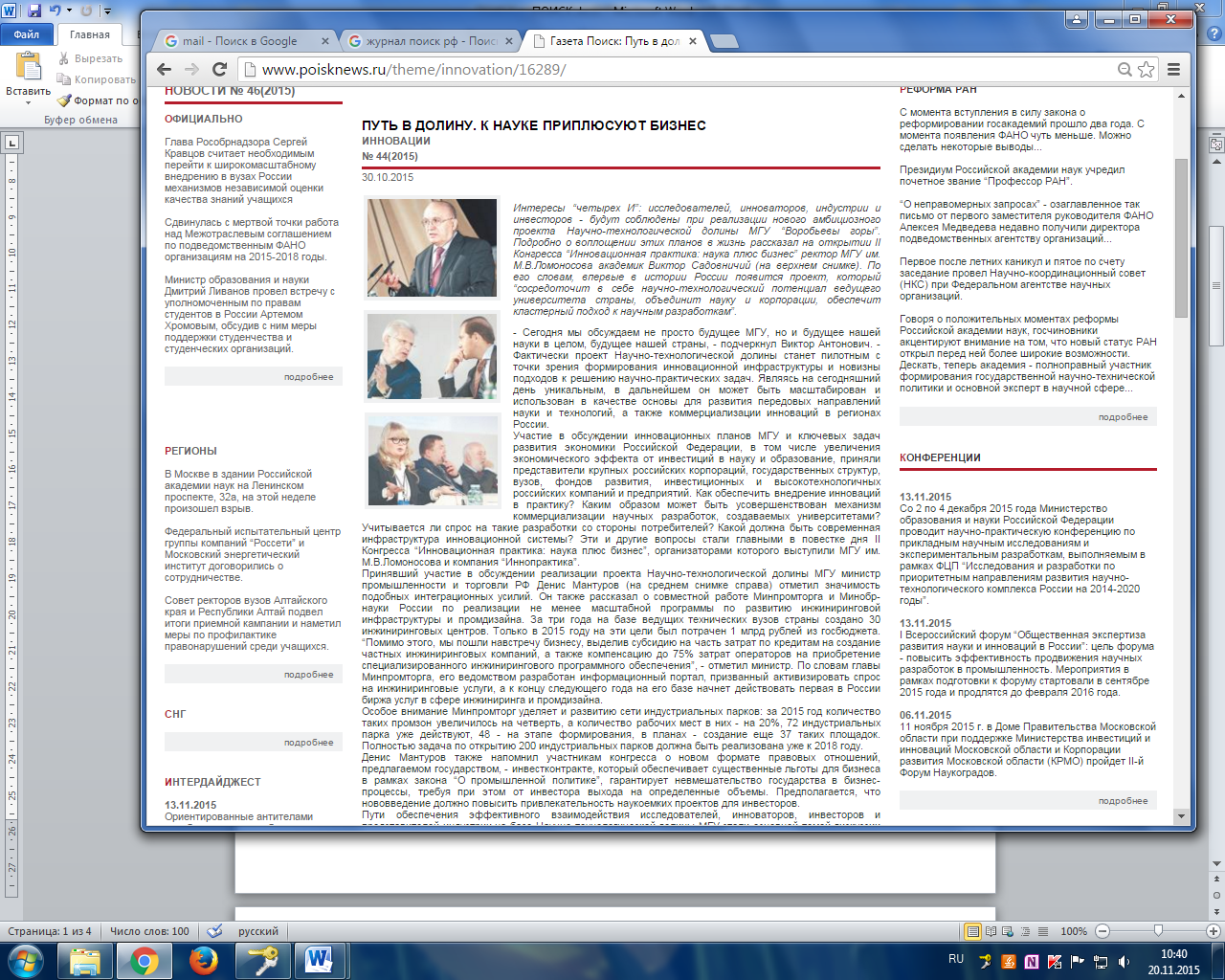 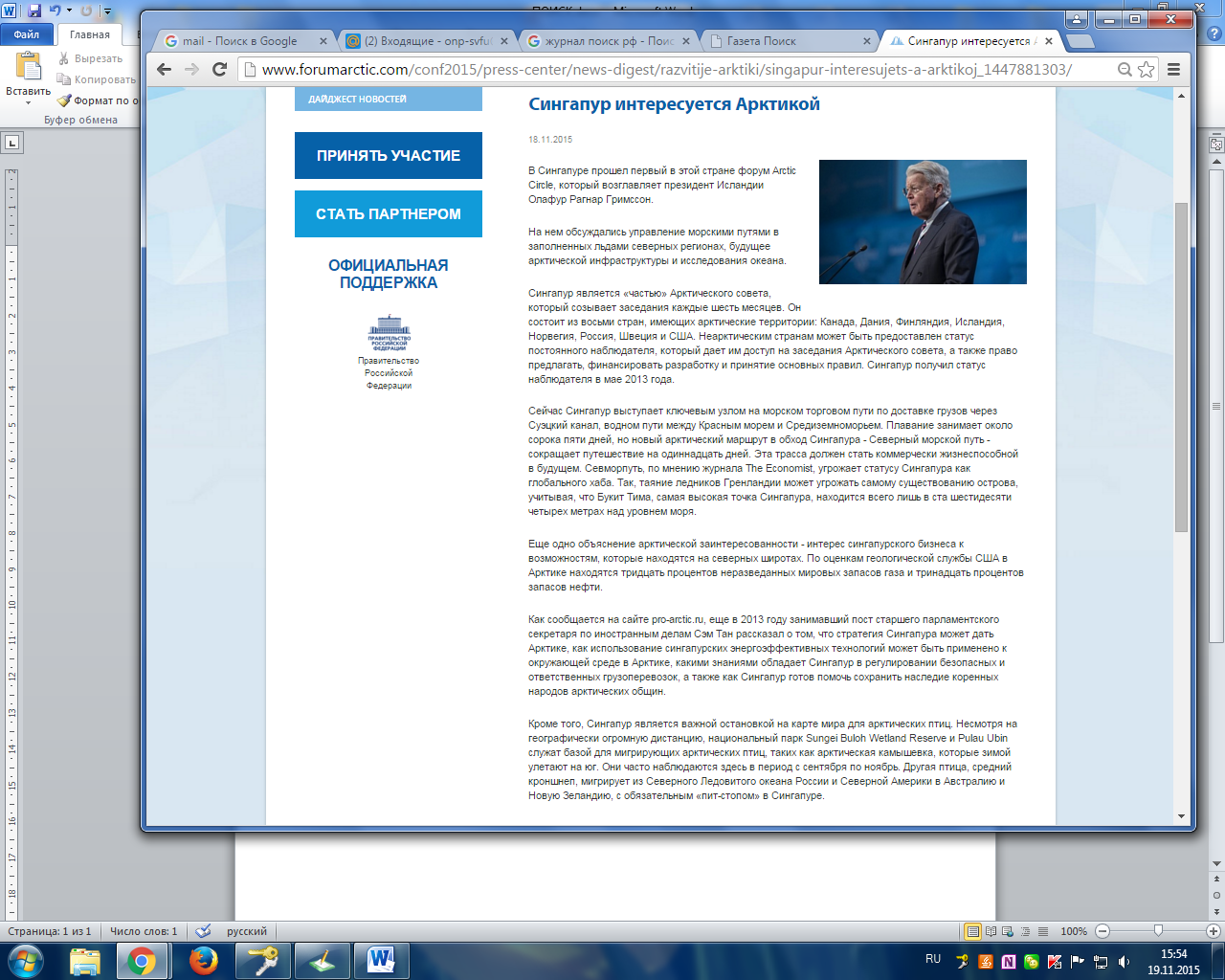 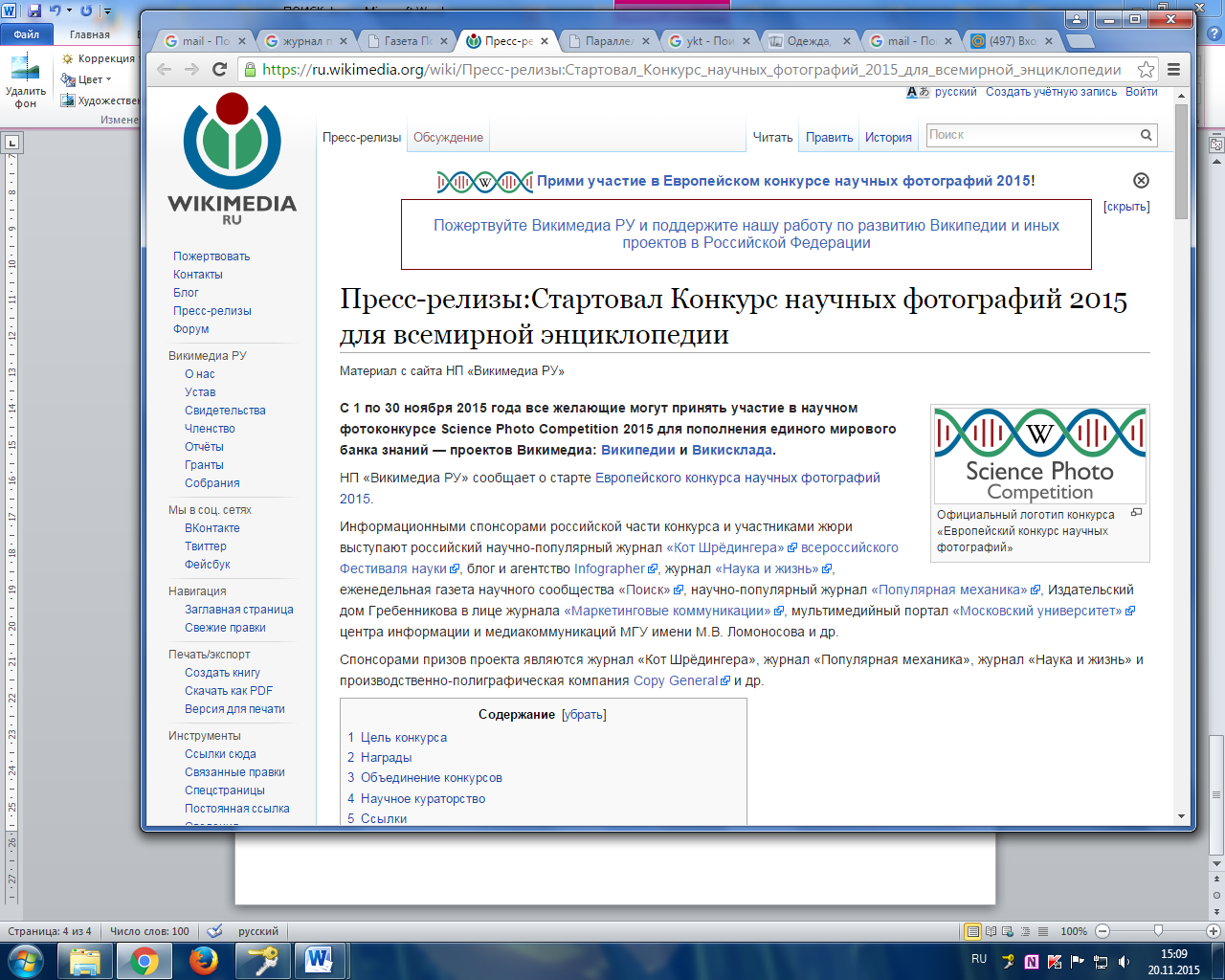 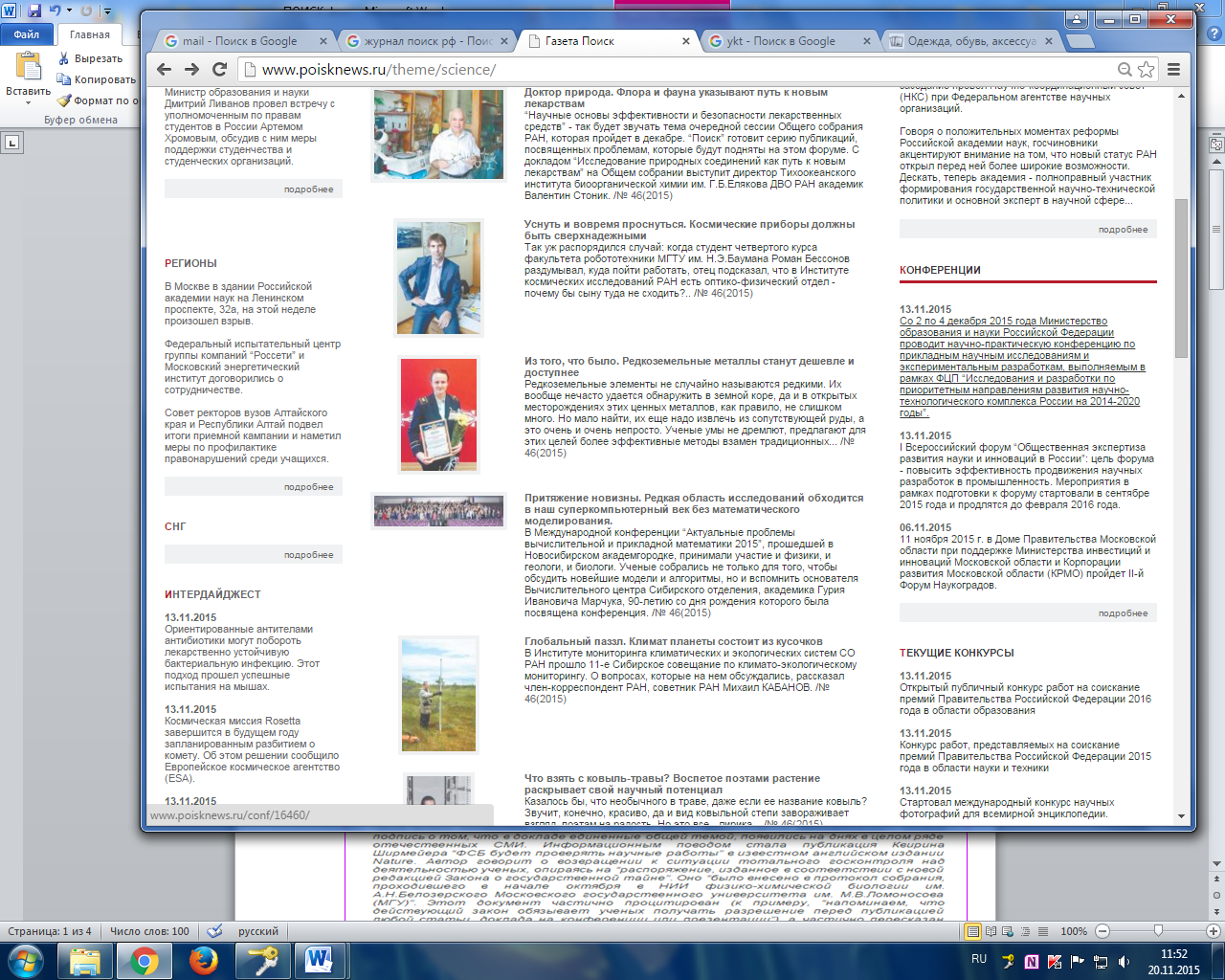 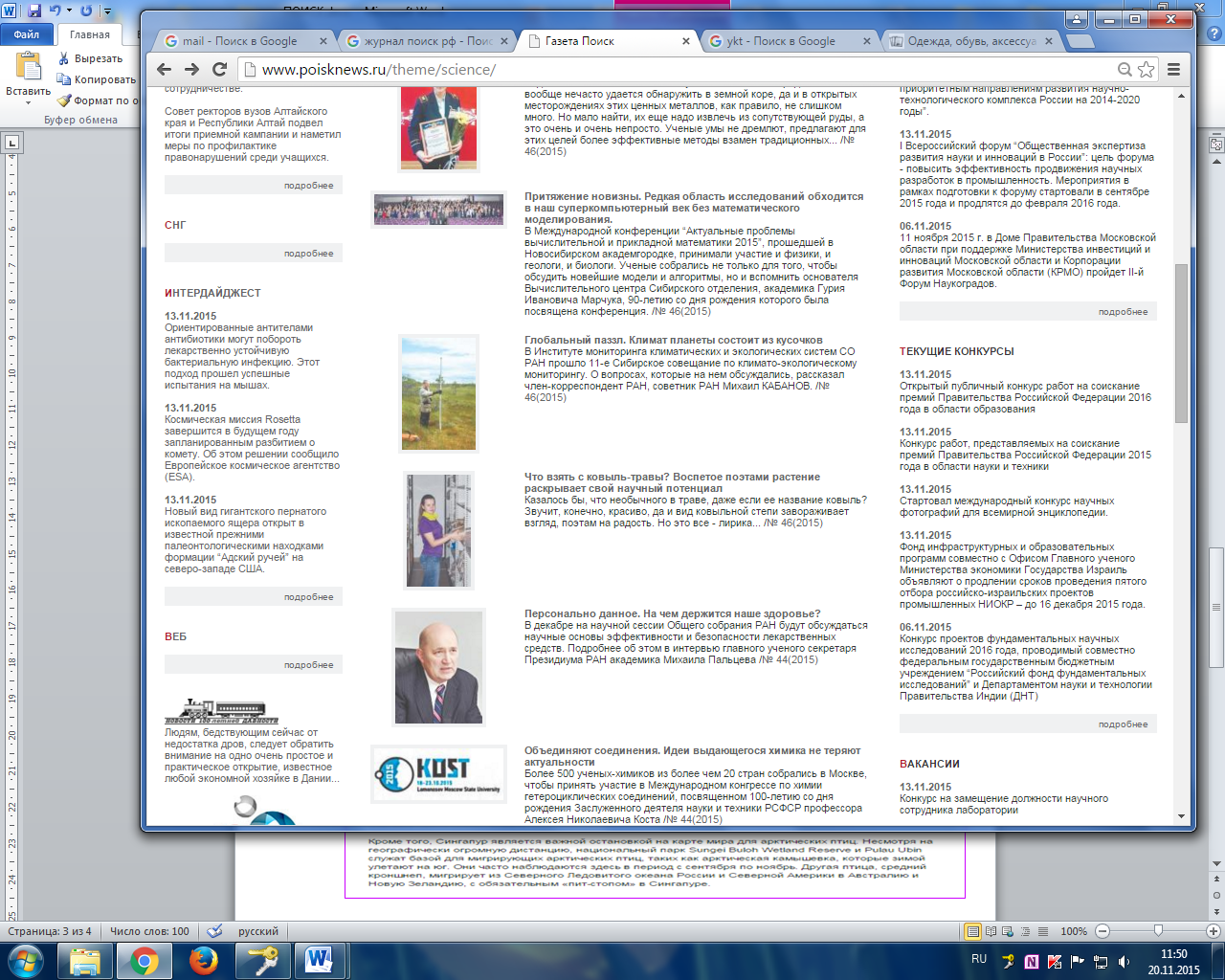 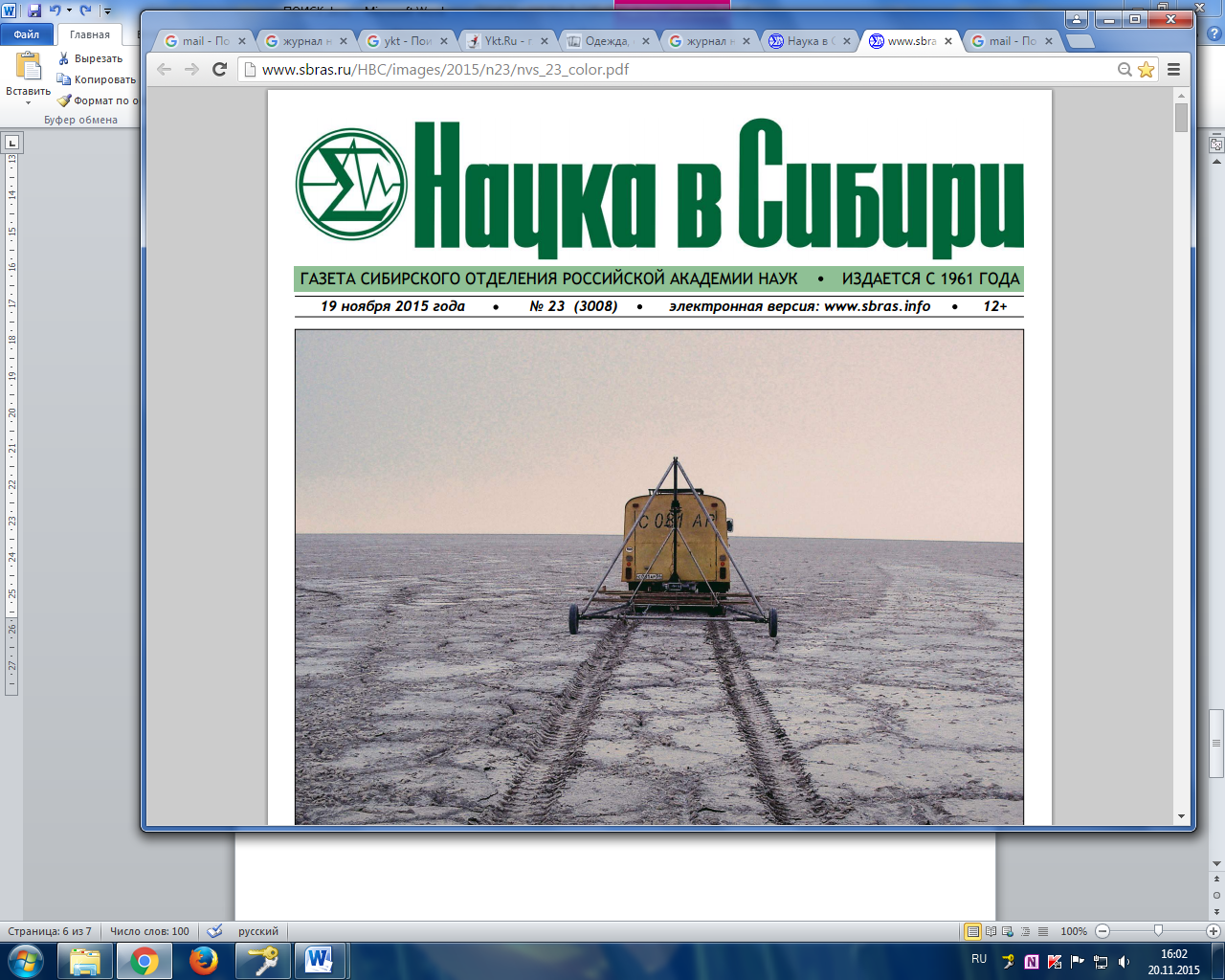 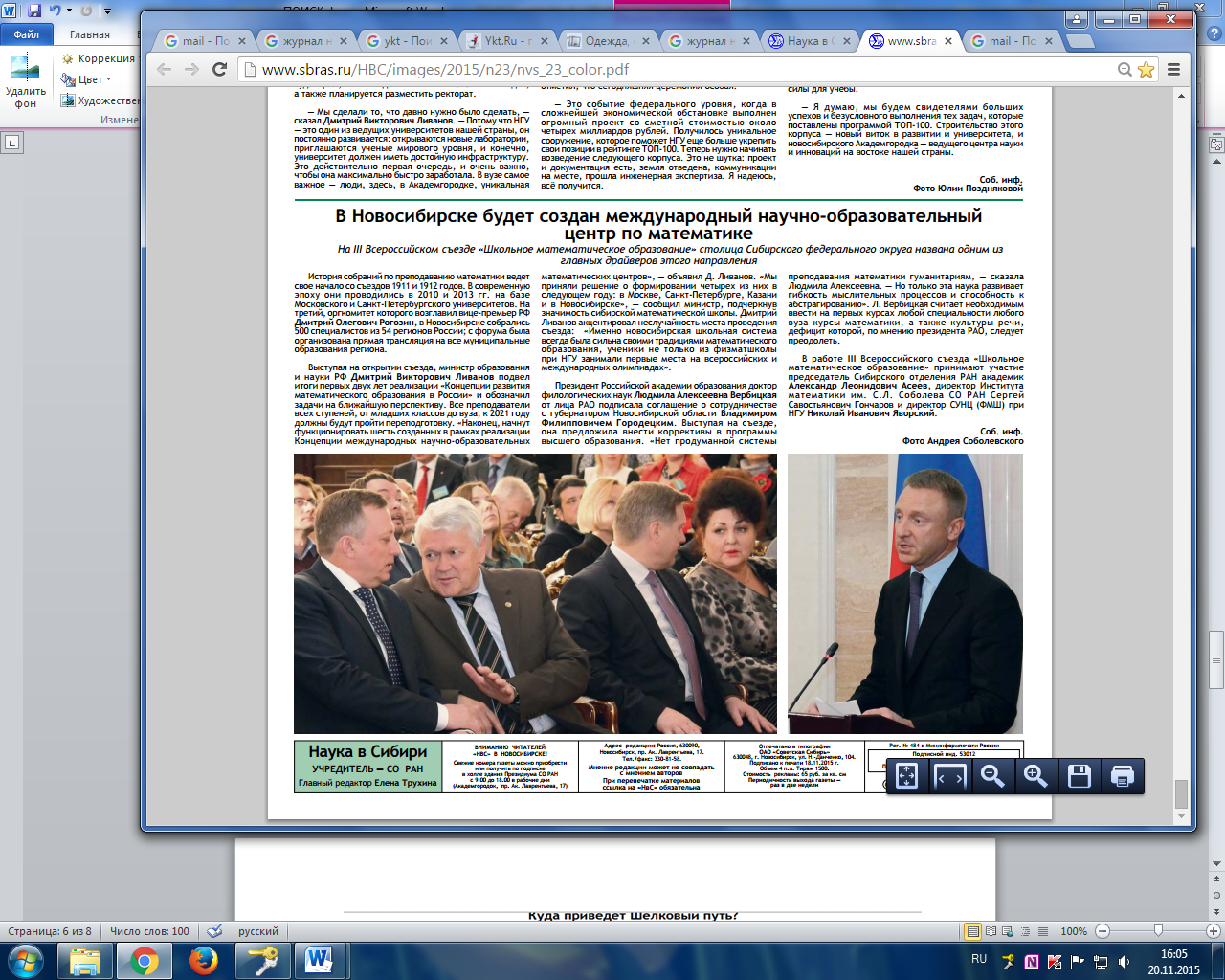 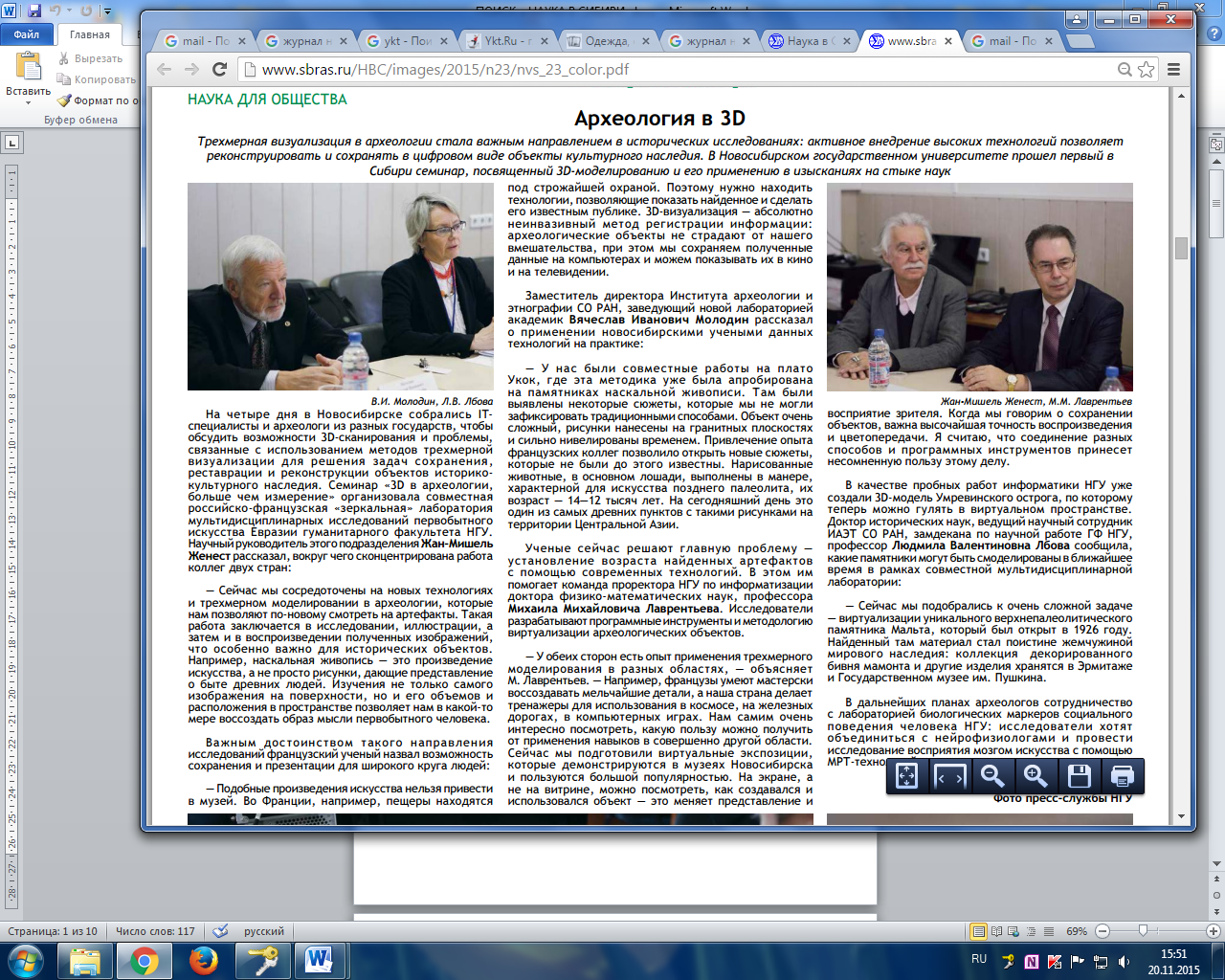 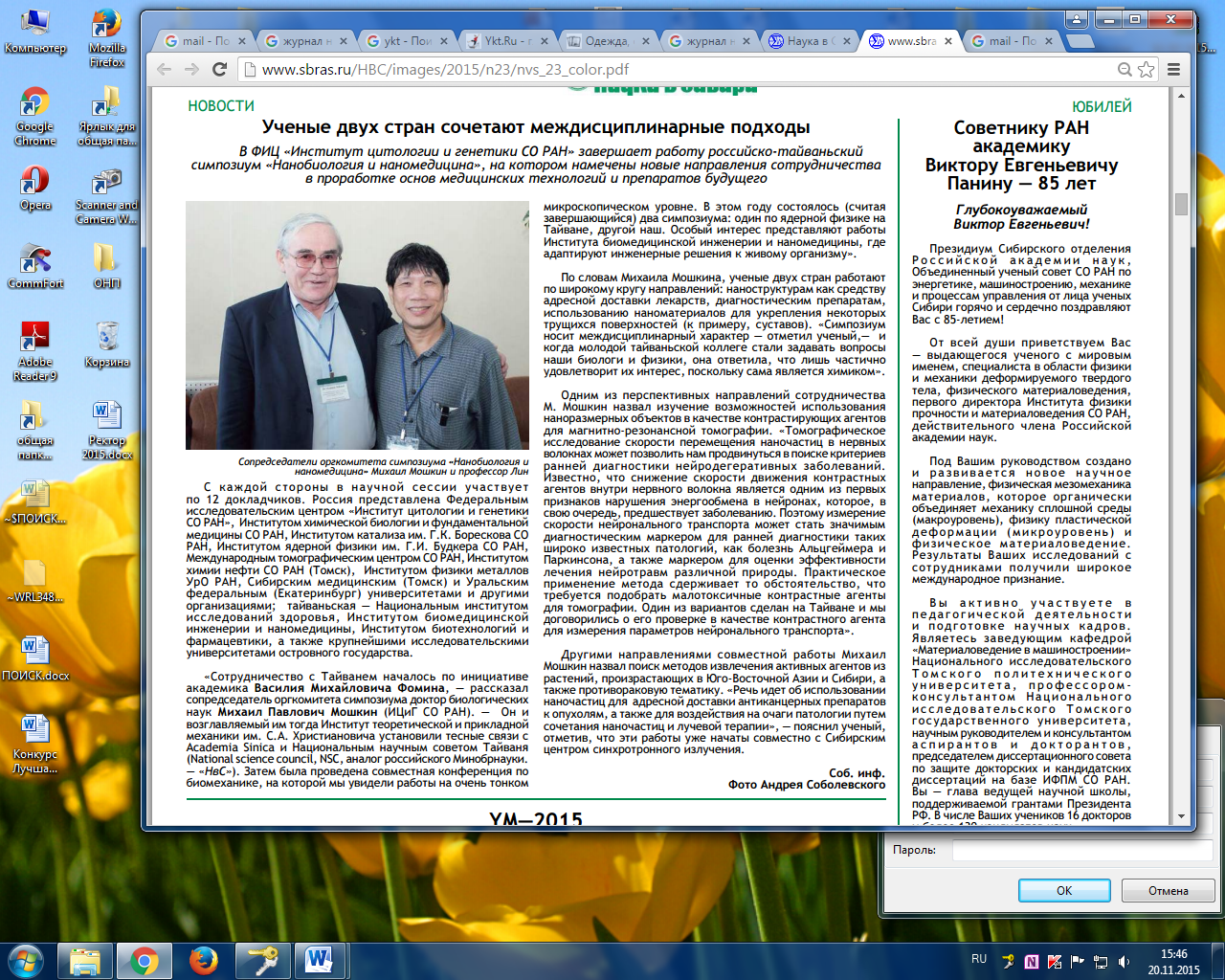 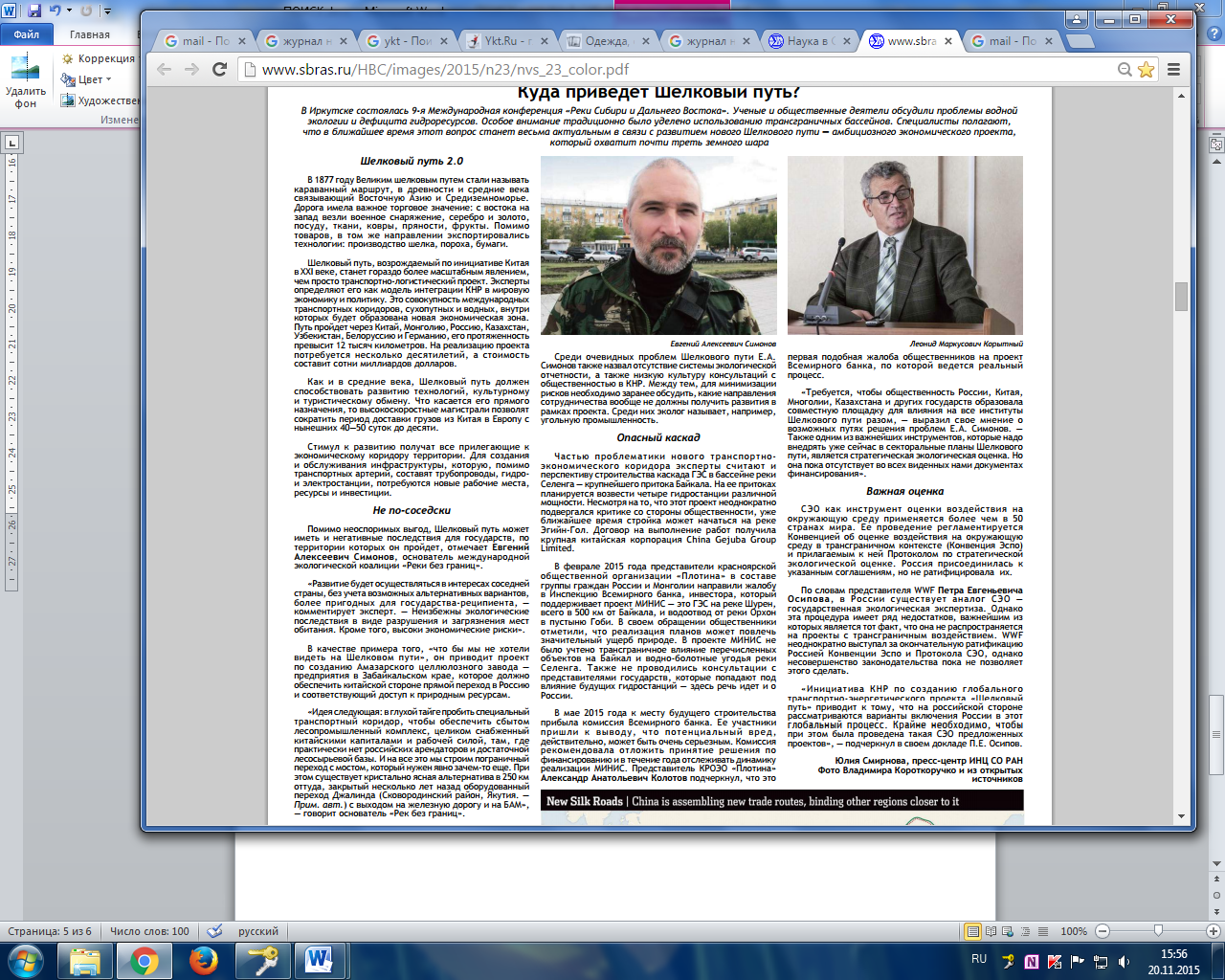 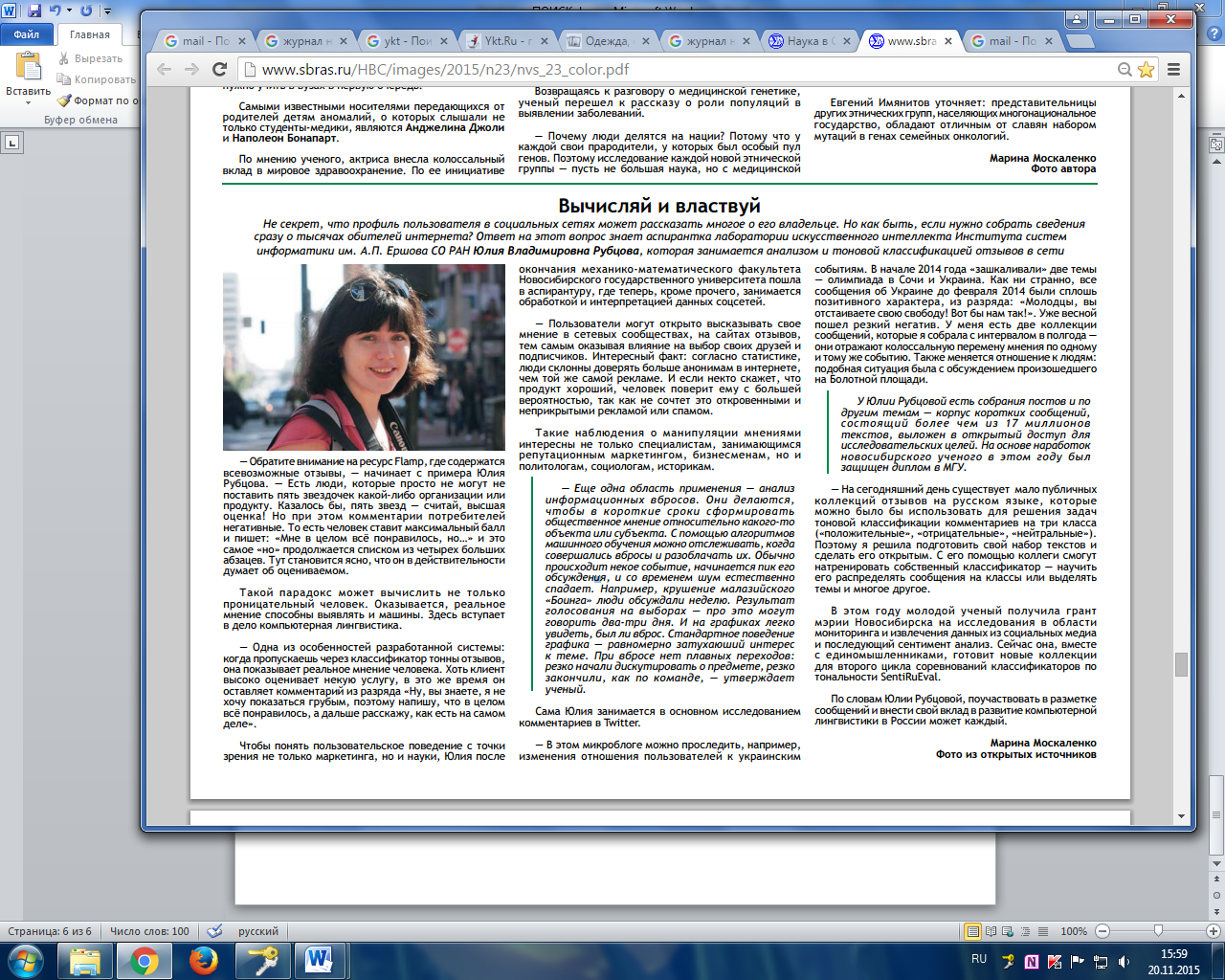 